Chủ đề: [Giải toán 6 sách kết nối tri thức với cuộc sống] - Bài tập cuối chương 5.Dưới đây Đọc tài liệu xin gợi ý giải bài tập Toán 6 với việc giải Bài 5.17 trang 110 SGK Toán lớp 6 Tập 1 sách Kết nối tri thức với cuộc sống theo chuẩn chương trình mới của Bộ GD&ĐT:Giải Bài 5.17 trang 110 Toán lớp 6 Tập 1 Kết nối tri thứcCâu hỏi: Em hãy vẽ các hình dưới đây vào giấy kẻ ô vuông rồi chỉ ra tất cả các trục đối xứng của chúng (nếu có)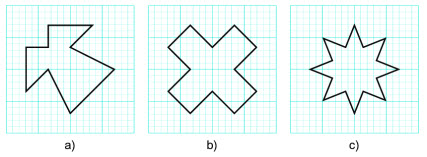 GiảiChỉ ra tất cả các trục đối xứng của chúng:- Hình a) có 1 trục đối xứng.- Hình b) có 4 trục đối xứng- Hình c) có 8 trục đối xứngHình vẽ minh họa: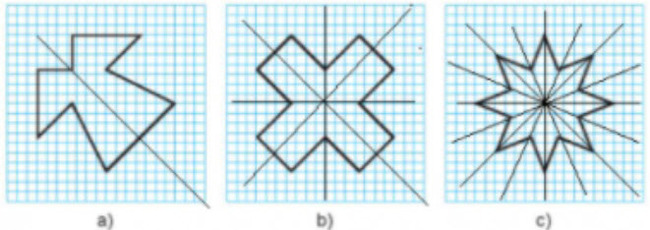 -/-Vậy là trên đây Đọc tài liệu đã hướng dẫn các em hoàn thiện phần giải bài tập SGK Toán 6 Kết nối tri thức: Bài 5.17 trang 110 SGK Toán 6 Tập 1. Chúc các em học tốt.